令和６（２０２４）年７月吉日　　　　　　　　　　　　　　　　さん公益社団法人　滋賀県書道協会理 事 長 　神　田　　浩　［公印省略］第59回滋賀県硬筆作品展覧会入賞通知並びに展覧会開催のご案内この度の第５９回滋賀県硬筆作品展覧会にご出品をいただき、関係者一同深謝しております。すばらしい作品をお寄せいただき誠にありがとうございました。　去る６月１５日に審査会を開き慎重に審査いたしました結果、下記のとおりの成績でしたのでお知らせします。また、下記の日程で展覧会を開催いたします。ぜひご高覧いただきますようお願い申し上げます。記〇審査結果について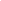 金賞　　・　　銀賞　〇展覧会のご案内会　　期：令和６年８月２日（金）～４日（日）　９：００～１７：００　　　　　　 　　　　　　　　　　　　（最終日は１５：００終了です。ご注意ください。）展覧会場：草津市立市民総合交流センター６F（キラリエ草津）　　　　　草津市大路２丁目１-35　　　　　（草津駅東口徒歩５分）展示内容：硬筆展特選・金賞・銀賞作品※会場の都合上、銅賞作品は展示されません〇その他●賞状・賞品につきましては、学校、塾などから出品された方はその代表者へ、個人出品の方は、連絡先あてへ後日お送りします。 (８月下旬頃)●募集要項にも明記されておりますとおり、出品作品は一切返却できませんのでご了承ください。令和６（２０２４）年7月吉日銅賞　　　　　　　　　　　　　　　　さん公益社団法人　滋賀県書道協会理 事 長 　神　田　　浩［公印省略］この度は、第59回滋賀県硬筆作品展覧会にご出品いただきありがとうございました。関係者一同深く感謝致しております。　去る６月15日に当協会審査委員により厳正に審査を行いました結果、ご出品いただきました作品は、惜しくも銅賞に決定いたしました。　本来ならば、展覧会会場にて全作品を展示させていただくのが本意ですが、会場の都合上、特選・金賞・銀賞に入選入賞された作品のみの展示とさせていただき、銅賞の展示はありません。　今回は、残念な結果となってしまいましたが、下記の日程で、第59回滋賀県硬筆作品展覧会を開催いたします。是非、展覧会会場にお越しいただきご高覧くださいますようお願い申し上げます。また、次回も引き続きご出品いただきますよう重ねてお願い申し上げます。〇展覧会のご案内会　　期：令和６年８月２日（金）～４日（日）　９：００～１７：００　　　　　　 　　　　　　　　　　　　（最終日は１５：００終了です。ご注意ください。）展覧会場：草津市立市民総合交流センター６F（キラリエ草津）　　　　　草津市大路２丁目１-35　　　　　（草津駅東口徒歩５分）展示内容：硬筆展特選・金賞・銀賞作品※会場の都合上、銅賞作品は展示されません ※駐車場は、商業施設と併用しているため、混雑する場合があります。　ご来場には、電車・バスなど公共の交通機関をご利用くださいますようお願いいたします。駐車できないことに関し、事務局・協会はいっさい責任を持ちません。 ※駐車場は、商業施設と併用しているため、混雑する場合があります。　ご来場には、電車・バスなど公共の交通機関をご利用くださいますようお願いいたします。駐車できないことに関し、事務局・協会はいっさい責任を持ちません。